بررسي تأثير شبكه‌هاي اجتماعي و فضای مجازي بر میزان طلاقمصطفی محمدیچکیدهخانواده به‌مثابه کوچک‌ترین واحد اجتماعی می‌تواند هم در جنبه مثبت یعنی برقراری کانون آرامش و هم در جنبه منفی یعنی بازتولید آسیب اجتماعی بسیار مهم و تأثیرگذار باشد. از جمله وجوه منفی پدید آمده از درون این نهاد اجتماعی، بروز آسیب "طلاق" است که آثار مخرب آن در ابعاد اجتماعی بسیار زیاد بوده، ناهنجاری‌های اجتماعی بسیاری را در پی دارد. در پیدایش این معضل، عوامل شناخته‌شده و ناشناخته‌ای دست به دست هم داده، موجب ناسازگاری زناشویی و انحلال خانواده و بالا رفتن نرخ طلاق در جامعه ایرانی به‌خصوص در سال‌های اخیر شده است. یکی از این عوامل احتمالی تأثیرگذار بر افزایش روند طلاق در بین زوجین، "شبکه‌های اجتماعی" هستند. با توجه به افزایش آمار استفاده از شبکههای اجتماعی فضای مجازی در بین اقشار مختلف جامعه، نوشتار حاضر در صدد پاسخ دادن به این پرسش است که "شبکههای اجتماعی مجازی چه تأثیراتی در بالا رفتن آمار طلاق در کشور دارند و چگونه بر زندگی خانوادگی و زناشویی تأثیر می‌گذارند؟" یافتههای تحقیق که به روش توصیفی– تحلیلی انجام شده است، نشان میدهد، میان افزایش آمار طلاق در کشور و بهره‌گیری از شبکههای اجتماعی ارتباطی معنادار وجود دارد. هر چقدر استفاده از این شبکهها در بین زوجین بیشتر باشد، سردی روابط زناشویی و طلاق هم بیشتر میشود. بهره‌گیری از شبکههای اجتماعی اگر چه جذابیتهای خاص خود را دارد، ولی بر زندگی خانوادگی و روابط زناشویی تأثیر گذاشته و به یکی از علل و دلایل بالا رفتن آمار طلاق در کشور تبدیل شده است.واژگان کلیدی: طلاق، شبکههای اجتماعی، فضای مجازی، آمار طلاق در کشور.1- مقدمهامروزه انسانها توسط انواع رسانهها و وسایل اطلاعرسانی مانند رادیو، تلویزیون، ماهواره، اینترنت، تلفن همراه و غیره محاصره شدهاند. کمتر کسی است که دست‌کم ساعتی از روز را با یکی از این رسانهها سپری نکند. بهره‌گیری از ابزارها و فناوریهای نوین برای ارتباط با یکدیگر، آثاری عمیق بر روابط خانوادگی و اجتماعی گذاشته است (روستایی و دیگران، 1395، ص420).شبکههای اجتماعی در چند سال اخیر تأثیراتی نامطلوب در زندگی مردم برجای گذاشتهاند، تا جایی که برخی از کاربران به "معتادان شبکههای اجتماعی" شهرت یافته‌اند. برخی از کاربران شبکههای اجتماعی تا جایی پیش رفته‌اند، که زندگیشان مختل شده، مشکلاتی جدی برایشان پدید آمده است. گاه نیز زندگی مشترک برخی از افراد به دلیل حضور در این شبکهها به مرز جدایی و طلاق کشیده است؛ در نتیجه، بررسی تأثیرات شبکه‌های اجتماعی و ارتباط آن با افزایش طلاق در جامعه اهمیت بسیاری دارد و ضروری است که با پیامدهای شبکههای اجتماعی بر روابط زوجین، آشنایی یافت تا برای مقابله با آن تدابیر لازم اندیشده شود؛ چرا که برخی از شبکههای مجازی مانند اینستاگرام، تلگرام، یوتیوب و غیره با انتشار مطالب و محتوای غیراخلاقی و ضد خانواده مانند جشن طلاق و غیره بر مقوله خانواده تأثیرگذار هستند. پیام مشترک این شبکهها عبارت است از: ترویج خانوادههای بیسامان و لجام‌گسیخته در مقابل ساختار خانواده، عادی‌سازی خیانت همسران به یکدیگر، عادی جلوه دادن روابط دختر و پسر پیش از ازدواج، ترویج فرهنگ هم‌باشی به جای ازدواج و عادی جلوه دادن سقط جنین برای دختران(علیخانی، 1396، ص2).از این‌رو، همهگیر شدن شبکههای اجتماعی و فضای مجازی بین اقشار مختلف جامعه تأثیراتی مخرب به دنبال داشته است، که از جمله آن تأثیر بر روابط خانواده به‌ویژه روابط زن و شوهر است. تغییر نگرش مردم نسبت به پدیده طلاق و تغییر سبک زندگی که متأثر از شبکههای اجتماعی میباشد، باعث بالا رفتن آمار طلاق شده است. به عبارت دیگر، فضای مجازی اصلیترین عامل خیانت و نیز نمونه بارز سرد شدن روابط زوجین همچنین کارآمدترین نوع طلاق عاطفی بین زوجین است؛ چرا که نقش مخرب شبکههای اجتماعی در جامعه از بین رفتن پرده عفت و پاکدامنی در برقراری ارتباط با جنس مخالف است که عاملی برای از بین رفتن حریمها و حرمتها شده است(میری، 1395، شناسه مطلب 80624).2- چارچوب نظری تحقیقبا رشد و گسترش شبکه وب به‌خصوص سرویس‌های اینترنتی که گاه رایگان و به ازای دریافت هزینه‌ای کم دسترسی دائمی به اینترنت را برای کاربران خود فراهم می‌نمودند، بهره‌برداری از شبکه جهانی پیشرفتی چشمگیر پیدا کرد. فضای مجازی با بهره‌گیری از ظرفیت‌های چندگانه و مولتی‌مدیا امکان به اشتراک گذاشتن فیلم، تصاویر و متونی را ایجاد کرد که تعامل هر چه بیشتر را برای کاربران فراهم می‌‌آورد. تحولاتی که این فناوری به همراه داشت حوزه‌ای جدید از ارتباطات را پدید آورد که به "شبکه اجتماعی مجازی" شناخته ‌شد. به اعتقاد کاستلز جامعه شبکه‌ای تمام دامنه‌های زندگی اجتماعی را در بر گرفته، در چنین جامعه‌ای، افراد همواره در حال ارتباط با یکدیگر هستند تا ساختار اجتماعی را بهبود بخشند (کاستلز، 1390، ص53). به عقیده کاستلز شبکه‌ای شدن جامعه امروز معنای همه چیز و هر چیز را مورد بازاندیشی قرار داده، مفاهیمی عام‌تر خلق کرده است(عاملی، 1388، ص4). نظریه جامعه شبکه‌ای تأثیر شبکه‌های اجتماعی مجازی را بر همه ابعاد زندگی نشان داده، مطرح می‌کند که چگونه شبکه‌های اجتماعی مجازی سبب تغییر سبک زندگی افراد می‌شود(افشانی و دیگران، 1396، ص143).بر اساس نظریه "کُنش ارتباطی" و "حوزه عمومیِ" هابرماس، حوزه عمومی گونه‌اي فضاي عمومی است که در آن: 1. افراد به شیوه عقلانی به بحث می‌پردازند؛ 2. این بحث به توافقی منجر می‌شود؛ 3. قدرت در این بحث دخالتی ندارد؛ 4. افراد همگی می‌توانند در این بحث به صورت برابر شرکت کنند (نبود تبعیض)؛ 5. هر موضوع می‌تواند در این بحث مطرح شود (آزادي)؛ 6. این بحث‌ها آشکار هستند، یعنی افراد می‌توانند حتی مسائل خصوصی خود را مطرح و نتایج مباحث را در معرض عموم قرار دهند؛ و 7. این بحث همیشه باز است و همواره می‌توان به آن رجوع کرده، در باره آن به بحث پرداخت؛ یعنی همیشه احتمال خطا وجود دارد و هیچ نتیجه‌اي در آن قطعی نیست.با نگاهی به کنش ارتباطی و فضاي حوزه عمومی هابرماس و فضاي موجود در شبکه‌هاي اجتماعی مجازي، که در آن تعدادي از افراد و گروه‌ها یا عموم مردم به شیوه عقلانی و اختیاري و به صورت آزادانه، به دور از هرگونه تبعیض، دخالت یا اِعمال قدرت در مورد مسائل خصوصی (عکس، فیلم و...) و عمومی (فرهنگی، اجتماعی، سیاسی، اقتصادي و...) با یکدیگر به گفت‌وگو، بحث و مناظره می‌پردازند، این مباحث همیشه باز و در معرض عموم مردم قرار می‌گیرد، درستی یا نادرستی آن نامشخص و هیچ نتیجه‌ قطعی ندارد. پس می‌توان به وضوح کنش ارتباطی و حوزه فضاي عمومی مورد نظر هابرماس را در شبکه‌هاي اجتماعی مجازي مشاهده کرد که اگر بخواهیم آن را به صورت الگویی(مدلی) علمی صورت‌بندی کنیم، چنین فرایندي خواهد داشت: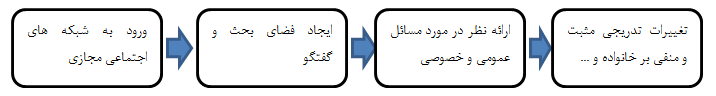 تصویر 1: ترکیب کنش ارتباطی و فضاي حوزه عمومی هابرماس و شبکه‌هاي اجتماعی مجازيپس محیط تعاملی شبکه‌هاي اجتماعی مجازي را می‌توان فضايی در نظر گرفت که کاربران در آن با ایجاد یک فضاي بحث و گفت‌و‌گوي صمیمانه و با بیان و ابراز احساسات و مشکلات موجود به ارائه نظر در مورد مسائل عمومی و خصوصی می‌پردازند که تداوم این مسائل می‌تواند تغییرات تدریجی مثبت و منفی را بر ارزش‌هاي فردي، خانوادگی و جامعه بگذارد(خوش‌صفا و کفاشی، 1396، ص181).مک کامبز و شاو (1972) درباره تأثیرات رسانه، نظریه "برجستهسازی" را مطرح کردهاند، برجستهسازی یکی از شیوههایی است که از طریق آن رسانههای ارتباط جمعی میتوانند، بر عامه مردم اثر بگذارند. برجستهسازی به معنای آن است که رسانههای خبری، خبرها و موضوعاتی را که عامه مردم درباره آنها میاندیشند، تعیین میکنند. بی‌عفتی، ترویج خیانت و تقویت بیوفایی، تجملگرایی، بیاعتنایی به فرزندان، بیاحترامی نسبت به یکدیگر در خانواده موضوعات مهمی است که به عنوان آموزههای مورد هدف، شبکههای اجتماعی در حال برجستهسازی آنها هستند. در این شرایط، کشورهایی که به حفظ فرهنگ ملی خود میاندیشند، وظیفه سخت و دشواری در پیش دارند و برای مقابله با این توطئه باید با تمام قوا و هوشیاری و استفاده بهینه از سرمایه مادی و انسانی خود، دست به کار شوند و به ایمن‌سازی جامعه خویش در برابر این امواج بپردازند (مؤمنی و زرینجوی الواری، 1396، ص4).3- مبانی نظری تحقیق1-3. طلاقطلاق در لغت، به معنای رها کردن و آزاد کردن و در اصطلاح به معنای "ازاله قید النکاح بصیغه مخصوصه" است؛ یعنی گسستن پیوند ازدواج با لفظی مخصوص(حسینی و دیگران، 1394، ص30). بنابراین، میتوان گفت: «طلاق نوعی گسست و جدایی و اخلال در بنیانهای اساسی خانواده است که منجر به جدایی همیشگی – همراه لوازم آن – می‌شود». در شریعت نیز، گسست پیوند زناشویی به فسخ یا طلاق صورت میگیرد(صدرالاشرافی و دیگران، 1391، ص30). از این‌رو، طلاق را میتوان شیوهای نهادی شده و تحت نظارت سازمانهای اجتماعی در راه پایان دادن به پیوند زناشویی دانست. طلاق خاتمه دادن به پیوند زناشویی تحت شرایط خاص قانونی، شرعی و عرفی است که پس از آن زن و شوهر نسبت به یکدیگر حقوق و تکالیفی ندارند(ریاحی و همکاران، 1386، ص111).در دین اسلام طلاق امری منفور و ناپسند و دارای کراهت بسیار شدید معرفی شده است. اسلام تمام تلاش و کوشش خود را در جهت پرهیز خانوادهها از طلاق به کار میبندد. البته در مواردی که مصالح مهم‌تر ایجاب میکند، ممنوعیتی برای طلاق قائل نشده است(وجاهت، 1395، ص108). با این حال، از نظر اسلام، طلاق آخرین راه مداوای ناسازگانی زن و شوهر به‌شمار می‌رود. اسلام معتقد است اگر راهی برای جدایی زن و شوهر (زوجین) نباشد، زندگی ایشان دشوار و عذاب‌آور خواهد بود. به نظر اسلام اقدام به امر طلاق، بیآنکه ضرورت و الزام در کار باشد، بسیار ناپسند و تا حدی که میسر است باید از طریق بردباری و متانت و از روی کمال عقل و عاقبت‌اندیشی با هرگونه سختی و خلاف طبع سازگاری نمود و همواره طرفدار صلح و آشتی و حسن سلوک بود(مختاریپور، 1391، ص4). با اینکه در دین مبین اسلام طلاق آخرین راه در نظر گرفته شده، ولی امروزه بسیاری از زوجین در اولین قدم به سراغ طلاق میروند، آمارهای رو به افزایش طلاق در جامعه نشان از تبدیل شدن طلاق به یکی از راههای اولیه برای پایان دادن به مشکلات زندگی مشترک دارد. مطابق آمار، در سال 1396، در 9 ماهه ابتدایی 136 هزار و 651 مورد طلاق به ثبت رسیده است و با مقایسه آماری طلاق از سال 90 تا 95 مشاهده می‌‌شود، نرخ ثبت طلاق از رقم 1.9 به 2.1 رسیده است.جدول 1: مقایسه آمار کلی طلاق و ازدواج در 9 ماهه نخست سال 95 و 96به گفته سخن‌گوی سازمان ثبت احوال کشور، میانگین زندگی مشترک برای زوجین طلاق‌گرفته، طی 9 ماهه اول سال 1396، 9 سال است که در 67 درصد طلاق‌های ثبت‌شده عمر ازدواج کمتر از 10 سال بوده است. 11 درصد طلاق‌های ثبت‌شده نیز میانگین زندگی مشترک کمتر از یک سال داشته‌اند. از سویی، میانگین سن مردان هنگام ثبت طلاق 36 سال و 5 ماه و زنان نیز 31 سال و 7 ماه بوده است(پایگاه تحلیلی خبری خانواده و زنان، 1396، شناسه خبر 40506). بر اساس اعلام سازمان ثبت احوال، تعداد ازدواج‌های ثبت‌شده در سال 1396 نسبت به سال ۱۳۹۵، حدود ۸ درصد (۵۱ هزار مورد) کاهش داشته، در حالی که تعداد طلاق‌ها به حدود ۱۷۵ هزار مورد رسیده که بیشترین آمار ثبت شده در تاریخ ایران است(خبرنامه دانشجویان ایران، 1397، شناسه خبر 263048).2-3. شبکههای اجتماعیاصطلاح شبکههای اجتماعی را برای نخستین‌بار جی.ای.بارنز در سال 1954 طرح کرد و از آن پس به سرعت به شیوهای کلیدی در تحقیقات و مطالعات بدل گشت. در تئوری سنتی، شبکه اجتماعی به مجموعه‌ای از نهادهای اجتماعی شامل مردم و سازمانها اطلاق می‌شود که به وسیله مجموعهای از روابط معنیدار اجتماعی به هم متصل‌اند و با هم در به اشتراکگذاری ارزشها تعامل دارند. شکل سنتی خدمت شبکه اجتماعی بر انواع روابط همچون دوستیها و روابط چهره به چهره متمرکز است. اما خدمات شبکههای اجتماعی، امروزه بیشتر در جامعه مجازی آنلاین و ارتباطات رایانهای واسط متمرکز است(معمار، عدلیپور و خاکسار، 1391، ص157). نخستین‌بار مفهومی با عنوان شبکه‌های اجتماعی اینترنتی با چارچوب امروزی در سال 1960 در دانشگاه ایلی نویز در امریکا مطرح شد. پس از آن در 1997 نخستین سایت شبکه اجتماعی اینترنتی به آدرس SixDegrees.com راه‌اندازی شد. این سایت به کاربرانش اجازه ایجاد پروفایل داد تا آنها بتوانند فهرستی از دوستانشان تهیه کنند. البته این سایت در آن موفق نشد و پس از سه سال متوقف شد.تاکنون تعاریف گوناگونی از شبکه‌های اجتماعی اینترنتی یا مجازی ارائه شده است. شبکههای اجتماعی به مجموعه‌ای از افراد گفته میشود که به صورت گروهی با یکدیگر ارتباط داشته و مواردی مانند اطلاعات، نیازمندی‌ها، فعالیتها و افکار خود را به اشتراک میگذارند. به طور کلی میتوان گفت، شبکه‌های اجتماعی اینترنتی عموماً سرویس‌های مبتنی بر وب هستند. سرویس‌های آنلاین، پلتفرم یا سایتی به‌شمار می‌روند که مردم در آنها می‌توانند، نظرات، علاقه‌مندی‌ها و در یک کلام محتوا ایجاد و با دوستان و سایرین به اشتراک بگذارند(محمدی، 1395، صص33و34). از مهم‌ترین شبکه‌های اجتماعی خارجی که در ایران دارای کاربران زیادی می‌باشند، میتوان به اینستاگرام و تلگرام اشاره کرد.در ماه مارس سال 2010 در سان‌فرانسیسکو که کوین سیستروم و میشل برزیل روی اچ.تی.ام.ال-5 کار میکردند، ایده‌ای خلق شد که دنیای عکس و عکاسی را متحول کرد. ایده آنها برقراری ارتباط افراد از طریق تصویر بود. این ایده اینستاگرام نام گرفت. در اینستاگرام کاربران میتوانند از زندگی روزمره خود، وقایع و چیزهایی که دوست دارند، عکس بگیرند و آن را با کسانی که دوست دارند، به اشتراک گذارند. بخش زیادی از محتوای اینستاگرام با فرهنگ اسلامی و ایرانی سازگاری ندارد. برای نمونه حسابهای کاربری طراحی لباس در اینستاگرام، از پربازدیدترین حسابها در آن است. مدیر یکی از این حسابها در توضیحاتی درباره خودش نوشته است: "بزرگ‌ترین صفحه فیس‌بوک، طراحی لباس و مد ایرانی که بیش از 180 هزار علاقه‌مند دارد". در اینستاگرام هم نزدیک به 40 هزار نفر، این صفحه را دنبال میکنند و تاکنون حدود 500 عکس از لباسهای مختلف در آن گذاشته شده است. این به آن معناست که کاربران ایرانی اینستاگرام در معرض خطر تغییر سبک پوشش قرار دارند و مدها و سبکهای پوشش غربی در میان جوانان رواج پیدا میکند. از سوی دیگر، جوان بودن کاربران اینستاگرام (به‌گونهای که بیش از 70 درصد مخاطبان آنها کمتر از 35 سال دارند) موجب میشود، سیاست‌گذاران فرهنگی دولت‌ها به منظور انتقال عناصر فرهنگی خود در راستای اهداف سیاسی و اقتصادیشان از ابزار رسانهایِ شبکه اجتماعی استفاده کنند (بخشیان، 1394، صص76-71).شبکه اجتماعی اینستاگرام در ظاهر یک شبکه اطلاع‌رسانی است، اما در واقع یک شبکه جاسوسی کنترل‌ناپذیر است که میلیونها محتوای مجرمانه علیه امنیت داخلی و خارجی کشور و محتوای غیراخلاقی علیه مقدسات اسلامی منتشر میکند. تنها در بخشی از اینستاگرام که مورد بازدید کاربران ایرانی قرار گرفته، بیش از 250 میلیون محتوای خلاف عفت و اخلاق عمومی توسط رباتهای هوشمند وزارت ارتباطات و حدود 500 هزار محتوای ضد امنیتی علیه مقدسات و سایر محتواهای مجرمانه توسط گروه رصد مردمی و نهادهای امنیتی انتظامی و قضایی شناسایی شدهاند (روزنامه گویه، 1396، ص2).یکی دیگر از شبکههای اجتماعی در ایران، پیام‌رسان تلگرام میباشد. تلگرام توسط دو برادر با نام‌های "پاول دورف" و "نیکلای دورف" به بازار آمد و دارای امکاناتی چون ایجاد گروه، ایجاد کانال، ساخت ربات و امکان برقراری تماس شنیداری است. بر اساس گزارشی که وزارت ارتباطات انتشار داده است، 90 درصد کانالهای تلگرام اجتماعی هستند و مربوط به مسائل خانوادگی و ارتباط با دوستان میباشند و حدود 7 درصد مربوط به مسائل سیاسی و 3 درصد هم به کانالهای ضد اجتماعی و منحرف اختصاص دارند(قدسی، 1396). اما یکی از مسائل بسیار مهم در ورود و به‌کارگیری این نرم‌افزارهای شبکه‌های اجتماعی موبایلی، محتوایی است که در بستر آن تبادل می‌شود. در حال حاضر به اذعان بسیاری از مسئولان و کارشناسان این حوزه، بخش زیادی از محتوای تبادل شده در بستر تلگرام، "محتوای مجرمانه" دارد. با بررسی محتوای بسیاری از کانال‌ها می‌‌توان به این نکته دست یافت که بسیاری از این کانال‌ها با رویکرد ضد دینی و اعتقادی عمل کرده و با ادبیات مختلف جریانی واحد را دنبال می‌کنند و آن تخریب بنیاد خانواده و تداوم جریان نفوذ است. بر اساس آمار مؤسسه خانواده امن امریکا، 89 درصد محتوای شبکه‌های اجتماعی، غیراخلاقی و مخرب جوامع هستند(خبرگزاری تسنیم، 1395). مطابق گزارش باشگاه خبرنگاران جوان در سال 96، تعداد کانالهای ضد دینی، ضد خدا و کانالهای ضد ایرانی در تلگرام به 7 هزار کانال میرسید(پیرزاده، 1396، کد خبر۶۳۸۵۱۳۱).این در حالی است که باید توجه داشت در پس‌زمینه عرف جامعه ما، ارزش‌هایی چون آبروداري، حیا و پوشش مناسب، چیزي است که همیشه مورد تأکید و پذیرش اکثر افراد جامعه قرار گرفته است؛ اما به‌طور معمول آنچه در شبکه‌هاي اجتماعی تبلیغ میشود، از نوعِ پوشش و آرایش و رفتار و لحن صحبت کردن، متضاد با فرهنگ جامعه ماست؛ و این رفتارها، پس از مدتی در لایه‌هاي ذهنی مخاطب می‌نشیند و به رفتاري نهادینه شده در او تبدیل می‌شود. نمی‌توان به‌طور دقیق میزان و کیفیت فعالیتها را مورد ارزیابی قرار داد، اما با توجه به جدول (2) میتوان مشاهده کرد که نزدیک به نیمی یعنی 48درصد سایت‌ها به‌طور کامل هرز و مبتذل، 22درصد نیمه‌مبتذل و 19درصد کمی مبتذل و گرایش به مسائل غیراخلاقی و سرانجام 11درصد غیرمبتذل و دربرگیرنده مطالب نادرست و غیراخلاقی هستند.جدول 2: میزان سایت‌های دربرگیرنده مطالب نادرست و غیراخلاقیمنبع: فخرایی، 1394، ص74-  ضریب نفوذ اینترنت و آمار کاربران شبکههای اجتماعی در ایرانطبق نتایج تحقیق سایت تیچ‌رسا از جمعیت بالای 18 سال ایران دست‌کم 53درصد در یک شبکه اجتماعی عضو هستند. افراد مجرد تمایل بیشتری به حضور در شبکههای اجتماعی دارند تا افراد متأهل، ولی از آنجا که جامعه متأهل ایران از لحاظ آماری، بزرگ‌تر از مجردهاست، همچنان متأهلها بیشتر کاربران شبکههای اجتماعی را تشکیل میدهند. 7/62 درصد از کاربران شبکههای اجتماعی متأهل و 3/37 درصد مجرد هستند و از لحاظ سنی هم 3/34 درصد کاربران شبکههای اجتماعی 18 تا 29 سال سن دارند. 8/41 کاربران بین 30 تا 49 سال هستند و 9/23 درصد هم بالای 50 سال سن دارند. این سایتِ آماری، از لحاظ جنسیتی نیز موضوع را مورد بررسی قرار داده است که از کاربران شبکههای اجتماعی 55 درصد مرد و 45 درصد زن هستند(جلیلی، 1395، ص8).در ایران بسیاری از مردم از اینترنت و وب استفاده می‌کنند. بر اساس آمار ارائه شده در وب‌سایت دولت جهانی اینترنتی تا پایان سال 2017، تعداد کاربران اینترنت در ایران، 56 میلیون و 700 هزار نفر و ضریب نفوذ اینترنت 1/69 درصد بوده است(دولت جهانی اینترنت، 2018) همچنین مطابق گزارش "دیجیتال ۲۰۱۸"، ایران از لحاظ رشد کاربران شبکه‌های اجتماعی طی سال 96 در رده چهارم جهان قرار دارد و هفتمین کشور جهان از نظر تعداد کاربران اینستاگرام است.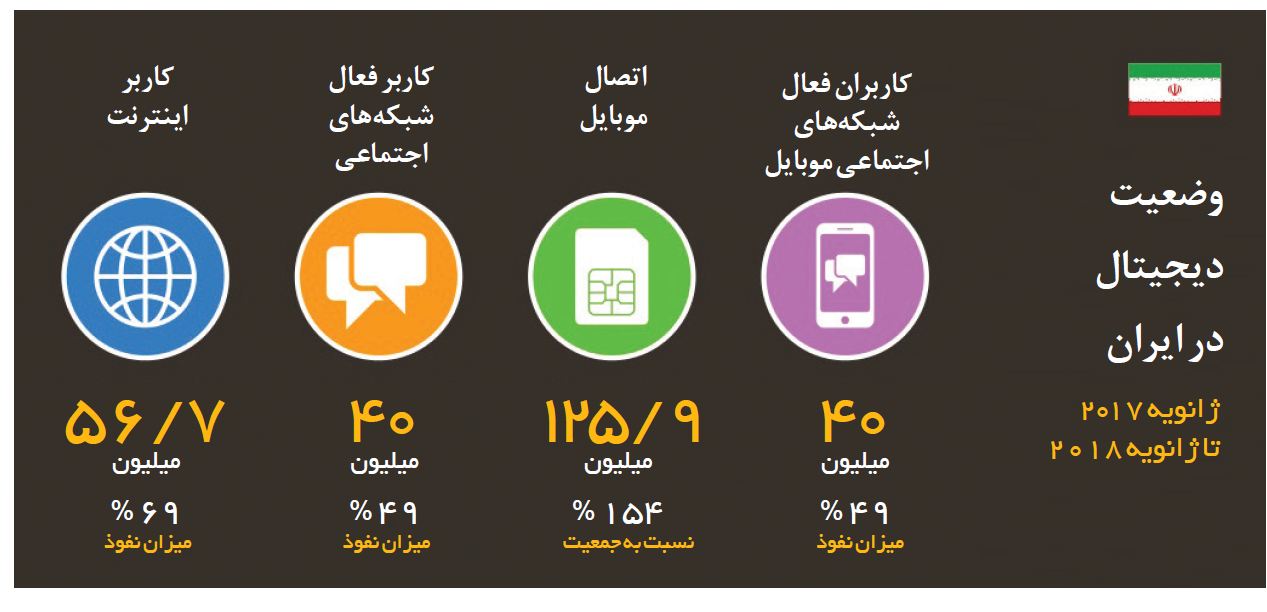 تصویر 2: وضعیت دیجیتال در ایرانمنبع: روزنامه همشهری، 1396، ص28بر اساس این گزارش تعداد کاربران اینترنت در ایران تا پایان سال ۲۰۱۷ به ۵۶ میلیون و ۷۰۰ هزار نفر رسیده است. از میان این جمعیت آنلاین ۴۰ میلیون نفر در شبکه‌های اجتماعی فعال هستند. اما نکته قابل توجه درباره ایران رشد عجیب کاربران فعال شبکه‌های اجتماعی در سال ۲۰۱۷ است. در این گزارش آمده که در سال گذشته میلادی تعداد کاربران شبکه‌های اجتماعی در ایران ۱۳۵درصد افزایش پیدا کرده‌ است. این افزایش ۲۳ میلیونی نسبت به سال ۲۰۱۶ ایران را در جدول سرعت رشد کاربران شبکه‌های اجتماعی در رده چهارم جهان قرار داده است. از لحاظ تعداد کاربران فعال اینستاگرام ایران با ۲۴ میلیون کاربر در رتبه هفتم جهان قرار داد. ۵۶ درصد کاربران ایرانی از لپ‌تاپ یا رایانه شخصی برای استفاده از اینترنت استفاده کرده، ۴۲ درصد از موبایل و یک‌درصد از تبلت به‌عنوان گجت اصلی استفاده می‌کنند(روزنامه همشهری، 1396، ص28).همچنین آماری که از سوی مرکز ملی فضای مجازی ارائه شده نشان میدهد که در شبکه اجتماعی تلگرام بالغ بر ۱۰۰ هزار کانال توسط ایرانیها ایجاد شده و در طول یک شبانه‌روز بیش از یک‌میلیون و ۲۰۰ هزار مطلب در فضای کانال تلگرام تولید میشود. در همین حال به‌طور متوسط هر مطلب حدود ۵۰۰ هزار بار در روز دیده می‌شود و برخی از کانالها بیش از یک میلیون عضو دارند. در مورد فعالیت کاربران ایرانی در شبکه اجتماعی اینستاگرام نیز اوضاع به همین نحو است. ایرانی‌ها چندین میلیون فالوئر در صفحات اینستاگرام دارند و بسیاری از این صفحات در ظرف ۲۴ ساعت بیش از دو تا سه هزار کامنت به خود اختصاص می‌دهند و حتی شاهد آن هستیم که برخی اخبار در این شبکه که حتی جزو اولینهای شبکههای اجتماعی نیست، بیش از ۱۰۰ تا ۱۵۰ هزار لایک می‌خورد (http://eghtesadoma.com/fa/news/1917).5- تأثیرات شبکههای اجتماعی بر خانواده و روابط زوجینشبکههای اجتماعی به‌منزله نوعی اجتماع مجازی به کاربران اجازه میدهند تا با یکدیگر ارتباط برقرار کنند، در طیف گستردهای از فعالیتهای اجتماعی درگیر شوند و اطلاعات مورد نیاز یا دلخواه خود را کسب کنند. این ابزارها، به‌تدریج فضای روانی و محیطیِ گفت‌‌وگو را خدشهدار میکنند و اعضای خانواده را به جای هم‌گرایی، به واگرایی سوق میدهند تا جایی که اعضای خانواده تنها در یک فضای فیزیکی مشترک زندگی میکنند و کاهش تعاملها، اهداف آنها را نیز نسبت به هم، واگراتر میکند. شبکههای مجازی نظام ارزشی انسان را دچار تحول می‌کنند و بر نوع نگاه به مسائل جنسی، رضایت زناشویی و روابط جنسی تأثیر میگذارند(ملکیان و بهادری، 1396، ص34). محتوای نامناسب و کاهش ارتباطات خانوادگی یکی از نقاط منفی شبکههای اجتماعی است. از زمانی که استفاده از تلگرام و سایر شبکههای اجتماعی در کشور رایج شده، به‌تدریج روابط خانوادگی کاهش پیدا کرده است. این شبکه‌های اجتماعی توانایی آسیبزدن به بنیان خانواده، شایعه‌پراکنی و انتشار اخبار کذب را دارند و میتوانند با انتشار گسترده یک خبر دروغ و شایعه آن را به حقیقت تبدیل کنند.حضور افراطی هر یک از زوجین در فضای مجازی به‌ویژه در حضور دیگری، با کاستن از فرصت توجه به نیازهای عاطفی و روانی زوجین همراه است و به افزایش نارضایتی و تنش‌ها در خانواده دامن می‌زند. استفاده مدیریت نشده از شبکه‌های اجتماعی مجازی با کاستن از فرصت گفت‌وگو بین زوجین، ‌از ثبت خاطرات مشترک و تعامل عاطفی و احساسی مشترک بین زوجین میکاهد و این مسئله به تنهایی و انزوا و افسردگی زوجین می‌انجامد. ورود به روابط متقابل عاطفی با افراد غریبه و تداوم و تعمیق تدریجی صمیمیتها،‌ موجبات شکلگیری روابط نامشروع و گناه‌آلود بین افراد نامحرم را رقم می‌زند و تهدیدی جدی برای بنیاد خانواده است. در حالی که در بسیاری از مواقع خود افراد متوجه شکل‌گیری چنین خیانتی نمی‌شوند. عادی‌سازی ارتباطات غیراخلاقی در فضای مجازی به رواج بی‌وفایی و گسست در روابط همسران و شانه خالی کردن از مسئولیت در مقابل همسر منجر می‌شود(هدایتی، 1395).امروزه با ورود وسایل و فناوری‌های جدید به عرصه خانوادهها، والدین و فرزندان ساعتهای متمادی در کنار یکدیگر می‌نشینند، ‌بی‌آنکه حرفی برای گفتن داشته باشند. ما دیگر کمتر نشانههایی از آن نوع خانوادههایی داریم که والدین و فرزندان دور هم نشسته و درباره موضوعات مختلف خانوادگی و کاری با هم گفت‌وگو کرده، نظرات همدیگر را در باره موضوعات مختلف جویا شوند. در شرایط فعلی روابط موجود میان والدین و فرزندان به سردی گراییده و دو نسل به دلیل داشتن تفاوتهای اجتماعی و تجربههای زیستی مختلف، زندگی را از دیدگاه خود نگریسته و مطابق با بینش خود آن را تفسیر می‌کنند. نسل دیروز (والدین) احساس دانایی و با تجربگی میکنند و نسل امروز (فرزندان) که خواهان تطابق با پیشرفت‌های روز است، در برابر آنها واکنش نشان میدهند و چون از پی منطق و نصیحتهای ریشهدار و سرشار از تجربه آنها برنمیآیند، به لج‌بازی روی میآورند. میتوان گفت که یکی از بزرگ‌ترین مسائل اجتماعی که جوامع امروزی به آن مبتلا میباشند، ضعف بنیاد خانواده است(زمانی، 1394، ص56).6- تأثیر شبکههای اجتماعی بر علاقه و محبت زوجین به یکدیگرشکلگیری ارتباط مناسب بین زوجین مهم‌ترین عنصر شکل‌دهنده به ساختار بافت خانواده است و از این‌رو، فراهم کردن، زمینههای قوام‌بخش به روابط زناشویی در خانواده دارای اهمیت فراوانی است. اما افزایش استفاده از شبکه‌های مجازی در بُعد کمی و کیفی موجب ایجاد برخی مشکلات و حتی طلاق شده است (موسوی، 1396، ص4). مطابق تحقیقات انجام شده، هر چقدر بهره‌گیری زوجین از رسانههای جدید به‌ویژه از شبکههای اجتماعی بیشتر باشد، علاقه زوجین نسبت به یکدیگر کاهش مییابد.جدول 3: بررسی روابط زوجین و بهره‌گیری از رسانههای نوپدیدیعنی هر چه بهره‌گیری از رسانههای نوپدید بیشتر شود، کاهش علاقه زوجین به یکدیگر بیشتر میشود، از این‌رو، هر چه استفاده از رسانههای نوپدید بیشتر شود، سرد شدن روابط جنسی زوجین و کاهش علاقه آنها به هم بیشتر می‌شود(روستایی و همکاران، 1395، ص422). همچنین نتایج جدول 4 نشان میدهد؛ بین استفاده از شبکههای اجتماعی مجازی و علاقه و محبت زوجین به یکدیگر رابطه منفی ومعناداری وجود دارد . بدین‌معنا که با افزایش استفاده از شبکههای اجتماعی مجازی علاقه و محبت زوجین به یکدیگر کاهش مییابد.جدول4: ضریب هم‌بستگی پیرسون بین بهره‌گیری از شبکههای اجتماعی مجازی و علاقه و محبت زوجین به یکدیگرمنبع: ملکیان و بهادری، 1396، صص46-447- تأثیر شبکههای اجتماعی بر پایبندی زوجین به تعهداتتحقیقات نشان میدهد که بین بهره‌گیری از شبکههای اجتماعی مجازی و پایبندی به تعهدات زوجین رابطه منفی و معناداری وجود دارد . بدین‌معنا که افزایش استفاده از شبکه‌های اجتماعی مجازی باعث کاهش پایبندی به تعهدات زوجین میشود. جدول شماره 5 این موضوع را به خوبی نشان می‌دهد.جدول5: ضریب هم‌بستگی پیرسون بین استفاده از شبکههای اجتماعی مجازی و پایبندی به تعهدات زوجین8- شبکههای اجتماعی و صمیمیت زوجین با یکدیگرمطابق تحقیقات انجام شده، اثبات شده است که بین بهره‌گیری از شبکههای اجتماعی مجازی و صمیمیت زوحین رابطه وجود دارد. نتایج به دست آمده از جدول 6 نشان میدهد، بین استفاده از شبکههای اجتماعی مجازی و صمیمیت همسران رابطه منفی و معناداری وجود دارد . بدین‌معنا بهره‌گیری از شبکههای اجتماعی مجازی باعث کاهش صمیمیت زوجین میشود.جدول6: ضریب هم‌بستگی پیرسون بین استفاده از شبکههای اجتماعی مجازی و صمیمیت زوجین9- شبکه‌های اجتماعی و رابطه فرازناشوییرابطه فرازناشویی یکی از مهم‌ترین عوامل تهدیدکننده عملکرد، ثبات و تداوم زندگی زناشویی است. رابطه فرازناشویی به هر گونه رابطه عاطفی یا جنسی فراتر از چارچوب رابطه متعهدانه بین دو همسر اطلاق می‌گردد و تحقیقات در این زمینه نشان می‌دهد که حدود یک‌سوم از مردان و یک چهارم از زنان احتمال دارد که دست‌کم یک بار در طول زندگی مشترک درگیر روابط فرازناشویی شوند. روابط فرازناشویی یکی از عمده‌ترین دلایلی است که زوجین را برای طلاق به کیلینیک‌های مشاوره خانواده می‌کشاند. در این باره نمی‌توان از نقش رسانه‌ها و فناوری‌های نوین ارتباطی در فراهم کردن بسترهای روابط فرازناشویی چشم‌پوشی کرد. یکی از فناوری‌های نوین که تأثیرگذار بر افزایش روابط خارج از تعهد در بین زوجین می‌باشد، شبکه‌های اجتماعی مجازی است. این رسانه‌ها نه تنها فراهم‌کننده اطلاعات و سرگرمی برای انسان‌ها هستند، بلکه فراهم‌کننده بستر و کانالی برای ارتباط افراد و گروه‌ها با یکدیگرند و بخش زیادی از ارتباطات و کنش‌های متقابل افراد از کانال آنها برقرار می‌شود. فناوری‌های نوین ارتباطی امکان داشتن خلوت جدیدی را برای افراد با ایجاد فضایی شخصی و خصوصی در فضای مجازی برای افراد فراهم می‌کند. در این فضا افراد با یکدیگر ارتباط برقرار می‌کنند و با بهره‌گیری از امکانات اینترنت مانند شبکه‌های اجتماعیِ اتاق گفت‌وگو، شبکه‌های گسترده‌ای از روابط میان افراد شکل می‌گیرد که کنترل‌ناپذیر است. این امر به تدریج موجب از هم‌پاشیدگی شبکه‌های سنتی روابط مانند همسایگی می‌شود و هویت‌های جدا از جهان واقعی برای افراد ایجاد می‌کند. درواقع، شبکه‌های اجتماعی متشکل از افراد و گروه‌ها و تعامل بین آنهاست. شبکه‌های اجتماعی نظیر فیس‌بوک، توئیتر و نرم‌افزارهای تلفن همراه همچون وی‌چت، تانگو، واتس‌آپ، وایبر و تلگرام که به‌طور رایگان در اختیار تمامی کاربران دنیا قرار می‌گیرند، قادرند با جایگزینی ارزش‌های مدرن به جای ارزش‌های سنتی، سبک زندگی غربی را ترویج نموده، چالش جدی بین الگوهای رفتاری زوجین ایجاد کنند(افشانی و دیگران، 1396، صص138- 136).10- تأثیر شبکههای اجتماعی بر افزایش آمار طلاقبر اساس یک نظرسنجی که توسط سایت دیورس آنلاین در انگلیس انجام شده است، فیس‌بوک، در یک‌سوم از طلاق‌ها، در یک سال اخیر نقش داشته است. افزون‌بر این، مطابق اعلام کانون وکلای ازدواج امریکا، بیش از 80 درصد از رشد آمار طلاق در امریکا مرتبط با شبکه‌های اجتماعی است (کیل، 2016). آمار در امریکا نشان می‌دهد که در سالهای گذشته آشنایی بسیاری از زوج‌ها از طریق پایگاههای شبکه‌های اجتماعی شکل گرفته بوده است. این سایتها، کارکردهای مختلفی دارند که تقویت پیوندهای صمیمانه نیز یکی از آنها بهشمار می‌رود. در عینحال نیز بسیاری از کارشناسان و وکلا معتقدند که این فضا سبب افزایش شدید درخواست‌های طلاق شده است. در حقیقت این سایتها، همسران ناراضی را وسوسه می‌کنند تا در جستوجوی افراد دیگر همچون دوستان، همکلاسیهای قدیمی، دوستان دوران کودکی و. .. بر آیند و بالقوه می‌توانند زمینه ارتباط‌گیری دوباره را با فرد دیگری غیر از همسر خود فراهم کنند. به همین دلیل بیشتر زوجها ‌ترجیح می‌دهند فعالیتهای همسرانشان را در این فضا زیر نظر داشته، آنها را کنترل کنند(حسنوند و خیری، 1393، صص163و164).یک مطالعه منتشر شده در ژوئیه سال 2014، در نشریه رایانه‌ها در رفتار انسان، نشان می‌دهد، بهره‌گیری از شبکه‌های اجتماعی با کیفیت شادی و ازدواج رابطه منفی دارد و ارتباطی مثبت با تجربة رابطه با دیگران و تفکر در مورد ازدواج دارد. بسیاری از مطالعات و تحقیقات به "خیانت اینترنتی" و "زنا کردن مجازی" به عنوان یک اپیدمی اشاره می‌کنند. به‌ظاهر ناشناس بودن در ارتباطات الکترونیکی، به کاربران اجازه می‌دهد تا در صحبت کردن با دیگر کاربران احساس راحتی بیشتری داشته باشند. این ناشناسی و توجه موجب می‌شود که روابط مجازی سرگرم کننده، آسان و به‌طور فزاینده‌ای جذاب و قابل دسترس باشد(کیل، 2016).امروزه بهره‌گیری از شبکههای اجتماعی موبایلی به اندازهای گسترده شده است که بر ابعاد مختلف زندگی از جمله ارتباط انسانها با یکدیگر تأثیر گذاشته است. این تأثیر گاه مثبت و گاه منفی بوده، اما یکی از مسائلی که به‌تازگی مورد تأکید زیادی واقع شده است، تأثیر استفاده از شبکههای اجتماعی بر افزایش تعارضهای زندگی زناشویی است؛ به‌طوری که برخی از کارشناسان معتقدند بخشی از افزایش آمار طلاق به این مسئله بازمیگردد. حضور بالای ایرانیان در فضای مجازی و شبکههای اجتماعی، تأثیر این شبکهها را در افزایش آمار طلاق بسیار بارز می‌کند. در صورت وجود ضعف در پیوندهای حقیقی بین زوجین و وجود مسائل حل نشده بین آنها،‌ پیوندهای مجازی میتواند، جایگزین پیوندهای حقیقی شده و سرانجام به ناپایداری و قطع احتمالی رابطه بین زوجین منجر شود(شیخی، 1395، ص5). البته تحقیقات انجام شده هم، ارتباط استفاده از شبکههای مجازی و افزایش طلاق را نشان میدهند. جدول7: ضریب هم‌بستگی بین استفاده از شبکههای مجازی و طلاقبر اساس نتایج به‌دست‌آمده از آزمون ضریب هم‌بستگی پیرسون بین بهره‌گیری از شبکههای مجازی و طلاق رابطه معناداری وجود دارد، زیرا سطح  قابل قبول است(میرزایی، 1396، ص169). در تحقیق دیگر برای بررسی ارتباط شبکههای اجتماعی با افزایش آمار طلاق از زوجین شرکت‌کننده در تحقیق این سؤالات پرسیده شده است: آیا از یک سال پیش تاکنون دست‌کم عضو یکی از شبکههای اجتماعی بودهاید؟ آیا همسرتان از یک سال پیش تاکنون دست‌کم عضو یکی از شبکههای اجتماعی بوده است؟ میزان حضور شما در شبکههای اجتماعی به‌طور متوسط روزانه و هفتگی چند ساعت است؟ تعداد دوستان شما در شبکههای اجتماعی چند نفر است؟ چند درصد از دوستان مجازی شما از جنس مخالف میباشند؟ در چند شبکه اجتماعی عضویت دارید؟ آیا تاکنون تمایل داشتهاید با دوستان مجازی خود از جنس مخالف قرار ملاقات حضوری بگذارید؟ آیا با دوستان مجازی خود از جنس مخالف روبه‌رو شدهاید؟ آیا پس از روبه‌رو شدن با دوست مجازی خود از جنس مخالف احساس خیانت به همسرتان کرده‌اید؟ آیا یکی از علل اصلی جدایی خود را تبعات ناشی از عضویت در شبکههای اجتماعی میدانید؟ آیا عضویت در شبکههای اجتماعی را به سایر زوجین پیشنهاد میکنید؟ نتايج مربوط به اين شاخص در جدول شماره 8 آورده شده است.جدول 8: فراوانی و درصد نمرات بین درخواست طلاق و عضویت در شبکههای اجتماعی مجازیمنبع: علیخانی، 1396، ص11افزون‌بر این، نتایج یک تحقیق دانشگاهی که به‌تازگی درباره تأثیر شبکههای اجتماعی مجازی در بروز پدیده طلاق در کشور انجام شده، نشان میدهد که هر چه میزان حضور افراد در این شبکهها بیشتر باشد، به همان اندازه گرایش به سبک زندگی مدرن نیز بیشتر و گرایش به سبک زندگی سنتی کمتر میشود و سرانجام بین عضویت زوجین در شبکههای اجتماعی و درخواست طلاق ارتباط مستقیم و معناداری وجود دارد. در این تحقیق اشاره شده است که شبکههای اجتماعی نظیر فیس‌بوک، توئیتر و نرم‌افزارهای تلفن همراه نظیر وی‌چت، تانگو، واتس‌آپ و وایبر که به شکل رایگان در اختیار تمامی کاربران دنیا قرار میگیرند، قادرند تا با جایگزینی ارزشهای مدرن به جای ارزشهای سنتی سبک زندگی غربی را ترویج کرده، چالش جدی در الگوهای رفتاری زوجین ایجاد کنند. گرایش زوجین به برقراری ارتباط با جنس مخالف در شبکههای اجتماعی و عدم نظارت بر عملکرد روحی، عاطفی و جنسی باعث گرایش زوجین به این شبکهها شده است، که نتایج تلخ آن بیاعتمادی به همدیگر و در آخر هم جاری شدن طلاق بین زوجین و فروپاشی خانواده خواهد بود(حسنوند، 1394، کدخبر138106).11- نتیجهگیری و پیشنهاداتیکی از آثار فضای مجازی، کم شدن فضای گفت‌وگو در خانواده‌هاست که موجب بروز برخی مشکلات و اختلالات مانند افسردگی، تغییرات رفتاری و تغییر سبک زندگی می‌شود. به این ترتیب فضای مجازی می‌تواند عاملی برای فاصله گرفتن زوجین از یکدیگر باشد که در مواردی منجر به طلاق می‌شود. به عبارت دیگر، یکی از زمینه‌های اصلی بروز مشکلات خانوادگی و نارضایتی از زندگی مشترک، فضای مجازی و رؤیاگونه است که تحت تأثیر تولیدات رسانه‌ای به وجود آمده و باعث آن شده تا سطح انتظارات از زندگی مشترک را به‌خصوص در میان نسل جوان بالا ببرد. تحت تأثیر این فضا، آنچه جوان باید از زندگی مشترک انتظار داشته باشد به نوعی تحریف می‌شود. نارضایتی طرفین از زندگی موجب به سردی گراییدن روابط عاطفی شده، سرانجام به خیانت و طلاق منتهی می‌شود. امروزه به دلیل افزایش ضریب نفوذ شبکه‌های اجتماعی به‌خصوص با گسترش تلفن‌های همراه هوشمند در بین افراد جامعه نمی‌توان کارکرد شبکه‌های اجتماعی را در جایگاه یکی از کارگزاران جامعه‌پذیری نادیده گرفت یا حذف نمود، بلکه باید با تعامل درست با این پدیده نوظهور مواجه شد تا از این طریق بتوان از الگوپذیری‌های متفاوت و آسیب‌های بنیادین بر نهاد خانواده که در صورت جدی نگرفتن آن منجر به طلاق بین زوجین می‌گردد، جلوگیری کرد. شناخت راه‌های مقابله با آسیب‌های ناشی از شبکه‌های اجتماعی و ممانعت از شکل‌گیری تضاد الگوها و ارزش‌های سنتی و مدرن بین زوجین از اهمیت بسیاری برخوردار است؛ روش‌های ذیل برای تقویت آن پیشنهاد می‌شود:- اولین راه مقابله با آسیب‌های شبکه‌های اجتماعی، آن است که خانواده‌ها خود به شناخت دقیق الگوها و ارزش‌های مهم موجود بپردازند و نحوه درست بهره‌ گرفتن از شبکه‌های اجتماعی را به فرزندان و جوانان خود بیاموزند و با توجه به نفوذ قابل توجه نهاد خانواده در انتقال هنجارها و ارزش‌ها و با بهره‌گیری از سبک انتقالی درونی‌سازی، متقاعدکردن و به‌صورت ملایم، چنین سبکی را در انتقال الگوهای مورد نظرشان مد نظر داشته باشند؛- ریشه آسیبهای نوپدید فضای مجازی در مدیریت این فناوریهاست. در این حوزه نیازمند مدیریت کارآمد برای هدایت و شناسایی هستیم؛- برگزاری جلسات آموزشی به منظور آشنا نمودن و اطلاع والدین و خانوادهها از فناوریهای جدید به‌ویژه اینترنت و شبکههای اجتماعی مجازی؛- اطلاعرسانی و آگاه‌سازی جامعه از مدیریت شبکههای اجتماعی که به‌طورمعمول سرورهای آنها در خارج از کشور قرار دارند و با برنامه و اهداف کشورهای غربی کار میکنند؛- آگاهساختن جوانان و خانوادهها از پیامدهای مختلف طلاق و آثاری که بر زندگی فردی و جمعی میگذارد؛- بررسی طلاق در اسلام به‌عنوان آخرین راه و توصیه اسلام به مدارا و حل مشکلات زناشویی از راه‌های دیگر؛- آموزش مدیریت بهره‌گیری از شبکههای اجتماعی به مردم و آگاه ساختن آنان از مضرات اعتیاد اینترنتی؛- تقویت ارزشهای معنوی در خانواده توسط رسانهها و نهادهای آموزشی؛- شناسایی و ردیابی کانالها و شبکههای اجتماعی معاند که از سوی ضد انقلاب یا افراد معاند برای ضربه زدن به خانواده و کشور فعالیت میکنند؛ و- اطلاعرسانی به مردم در مورد چگونگی اثرگذاری شبکههای اجتماعی بر زندگی خانوادگی و سوق دادن زوجین به طلاق.منابع- افشانی و دیگران (1396)؛ نقش شبکه‌های اجتماعی مجازی در روابط فرازناشویی (با تأکید بر شبکه‌های مجازی تلفن همراه)؛ فصلنامه علمی– پژوهشی مطالعات امنیت اجتماعی، ش50.- بخشیان، مهدی (1394)؛ اینستاگرام؛ دو ماهنامه فرهنگی– اجتماعی پایش سبک زندگی؛ ش9.- جلیلی، میترا (1395)؛ میانگین حضور روزانه کاربران در شبکههای اجتماعی، جهان 109 دقیقه ایران تا 9 ساعت؛ روزنامه ایران، سال بیست و دوم، ش6398.- حسنوند، باقر و خیری، محبوبه (1393)؛ نقش شبکه‌های اجتماعی مجازی در مناسبات خانوادگی؛ فصلنامه علمی – تخصصی دانش انتظامی لرستان، سال دوم، ش4.- حسنوند، مسعود (1394)؛ پس‌لرزه‌های شبکه‌های اجتماعی در خانواده؛ روزنامه وطن امروز، ش1598.- حسینی، فاطمه و دیگران (1394)؛ بررسی عوامل مؤثر بر افزایش طلاق (مورد مطالعه: زوجهای متارکه کرده شهرستان سر پل ذهاب استان کرمانشاه)؛ فصلنامه مددکاری اجتماعی، دوره 4، ش2، پیاپی12. - خوش‌صفا، حسن و کفاشی، مجید (1396)؛ بررسی رابطه شبکه‌های اجتماعی مجازی و ارزش‌های خانواده، فصلنامه راهبرد اجتماعی فرهنگی، سال ششم، ش23.- روزنامه گویه (1396)؛ اخطار دادستانی به وزارت ارتباطات؛ روزنامه استان قم، ش926.- روزنامه همشهری (1396)؛ جهش ۱۳۵ درصدی جمعیت ایرانی‌ها در شبکه‌های اجتماعی؛ ش7311.- روستایی، مرتضی و همکاران (1395)؛ بررسی تأثیر رسانههای نوپدید (اینترنت، ماهواره و تلفن همراه) بر خیانت عاطفی زوجین و عوامل مؤثر بر آن؛ مجله اصول بهداشت روانی، سال 18، ویژه‌نامه.- ریاحی، محمداسماعیل و دیگران (1386)؛ تحلیل جامعه‌شناختی میزان گرایش به طلاق: مطالعه موردی شهرستان کرمانشاه؛ پژوهش زنان، دوره 5، ش3.- زمانی، عباس (1394)؛ خانواده مجازی: مروری بر فرصت‌ها و چالش‌های استفاده از شبکه‌های اجتماعی مجازی تلفن همراه؛ اصفهان: عباس زمانی.- شیخی، الهه (1395)؛ نقش شبکههای اجتماعی در مشکلات خانوادگی و طلاق؛ چهارمین کنفرانس بینالمللی پژوهش در علوم و تکنولوژی، سن‌پترزبورگ، روسیه.- صدرالاشرافی، مسعود و دیگران(1391)؛ آسیب ناشی از طلاق (علل و عوامل) و راهکارهای پیشگیری از آن؛ ماهنامه مهندسی فرهنگی، سال هفتم، ش73 و 74.- عاملی، سعیدرضا (1388)؛ شبکه‌های علمی مجازی؛ تهران: پژوهشکده مطالعات فرهنگی و اجتماعی.- علیخانی، فریما(1396)؛ بررسی تأثیر شبکههای اجتماعی بر کیفیت زندگی، خشونت زناشویی و رابطه آن با طلاق؛ دومین کنفرانس سراسری پژوهشهای نوین در روان‌شناسی و علوم اجتماعی.- فخرایی، امین(1394)؛ تأثیر شبکههای اجتماعی بر طلاق از دیدگاه حقوق خصوصی و ارائه مکانیسمهایی جهت کاهش اثرات مخرب آن؛ اولین کنفرانس بینالمللی حقوق و توسعه پایدار جامعه مدنی، شیراز: دانشگاه آزاد اسلامی واحد علوم و تحقیقات فارس.- کاستلز، ایمانوئل(1390)؛ عصر اطلاعات، اقتصاد، جامعه و فرهنگ (ظهور جامعه شبکه‌ای)؛ ترجمه: افشین خاکباز، تهران: انتشارات طرح نو.- محمدی، مصطفی(1395)؛ نقش شبکههای اجتماعی جدید و شبکهسازی در فعالیت گروه تکفیری– تروریستی داعش؛ دو ماهنامه اطلاعات راهبردی، سال چهاردهم، ش134.- مختاریپور، مرضیه(1391)؛ طلاق از دیدگاه اسلام و ادیان مختلف و راهکارهای کاهش آن از دیدگاه قرآن کریم؛ نشریه افق حوزه، چهارشنبه، سال یازدهم، ش344.- ملکیان، نازنین و بهادری، مریم(1396)؛ استفاده از شبکههای اجتماعی مجازی و تعهد و صمیمت زوجین؛ فصلنامه پژوهشهای اجتماعی، ش36.- موسوی، سیدمهدی(1396)؛ استفاده نادرست از فضای مجازی و لغزشهای زندگی زناشویی؛ هفته‌نامه افق حوزه، ش268.- مؤمنی، مهناز و زرینجوی الوار، ساره(1396)؛ تأثیر شبکههای اجتماعی مجازی بر افزایش طلاق: مطالعه موردی شهرستان ایلام، اولین کنگره بینالمللی پژوهشهای تخصصی در علوم، مهندسی و فناوری دانشگاهی – صنعتی؛ شیراز: سالن همایشهای فرهنگیان.- میرزایی، یونس(1396)؛ تأثیر شبکههای مجازی بر خانواده در شهرستان کازرون و راهکارهای کنترل آن در سال‌های 94-90؛ مطالعات علوم سیاسی، حقوق و فقه، دوره3، ش2.- پایگاه تحلیلی خبری خانواده و زنان(1396)؛ بررسی وضعیت ازدواج و طلاق در 9 ماهه سال 96 نسبت به مدت مشابه سال گذشته؛ قابل دسترسی در:                       http://mehrkhane.com/fa/news/40506- پیرزاده، سعید(1396)؛ فعالیت آزادانه هزاران کانال ضددینی، ضدالهی و ضدایرانی در تلگرام+ اسناد؛ قابل دسترسی در:                                                       https://www.yjc.ir/fa/news/6385131- خبرگزاری تسنیم(1395)؛ تدارک گسترده "تلگرام" برای اثرگذاری بر نتیجه انتخابات ریاست‌جمهوری ۹۶؛ قابل دسترسی در:             https://www.tasnimnews.com/fa/news/1395/03/25/1101954- خبرنامه دانشجویان ایران(1397)؛ رکورد طلاق در ایران شکست!؛ قابل دسترسی در:http://iusnews.ir/fa/news-details/263048- قدسی، مهرداد(1396)؛ کانالهای فارسی تلگرام از مرز 620 هزار عدد عبور کرد؛ قابل دسترسی در:https://superfamilyprotector.com/blog- میری، سید اسماعیل(1395)؛ نقش شبکه‌های اجتماعی در افزایش میزان طلاق؛ قابل دسترسی در:http://khabarlendeh.ir/note/80624- هدایتی، فریفته(1395)؛ نقش شبکه‌های اجتماعی مجازی در ایجاد مشکلات بین همسران؛ قابل دسترسی در:http://www.iribnews.ir/fa/news/1253459- http://eghtesadoma.com/fa/news/1917.- Internet World State (2018), MIDDLE EAST, Available at: https://www.internetworldstats.com/middle.htm#ir.- Keil, Esq, Alison (2018), Is Social Media Related to Higher Divorce Rates, Available at: https://www.divorceify.com/divorceify-voices/2016/12/24/is-social-media-related-to-higher-divorce-rates.آمار کلی ازدواجآمار کلی طلاقمیانگین طلاق در سال اول زندگی مشترکمیانگین طلاق در 5 سال اول زندگی نسبت ازدواج به طلاق9 ماهه سال 95670/535651/13611.10 درصد44.7 درصد3.99 ماهه سال 96809/481366/13311 درصد45 درصد3.6معیاردرصدسایت‌های به‌طور کامل هرز و مبتذل48سایت‌های هرز نیمه‌مبتذل22سایت‌های هرز با درصد کمتری از ابتذال19سایت‌های هرز غیرمبتذل11متغیربهره‌گیری از رسانه‌های نوپدیدبهره‌گیری از رسانه‌های نوپدیدمتغیرضریب هم‌بستگیمقدار احتمالکاهش علاقه زوجین به یکدیگر657/004/0کاهش روابط جنسی زوجین778/0006/0متغیر مستقلمتغیر وابستهضریب هم‌بستگیSigتعداداستفاده از شبکه‌های اجتماعی مجازیعلاقه و محبت زوجین به یکدیگر330/0-00/0297متغیر مستقلمتغیر وابستهضریب هم‌بستگیSigتعداداستفاده از شبکههای اجتماعی مجازیپایبندی به تعهدات زوجین142/0014/0298متغیر مستقلمتغیر وابستهضریب هم‌بستگیSig تعداداستفاده از شبکههای اجتماعی مجازیصمیمیت زوجین327/0-0180/0299متغیرهامیانگینانحراف معیارهم‌بستگی پیرسونآماره هم‌بستگیاستفاده از شبکههای مجازی33/2177/0ضریب هم‌بستگی513/0طلاق121/34124/0معناداری02/0ارتباط بین درخواست طلاق و عضویت در شبکههای اجتماعی مجازیافراد عضو شبکههای اجتماعی مجازیافراد عضو شبکههای اجتماعی مجازیارتباط بین درخواست طلاق و عضویت در شبکههای اجتماعی مجازیفراوانیدرصدکم832متوسط728زیاد1040کل2511